LATVIJAS  REPUBLIKA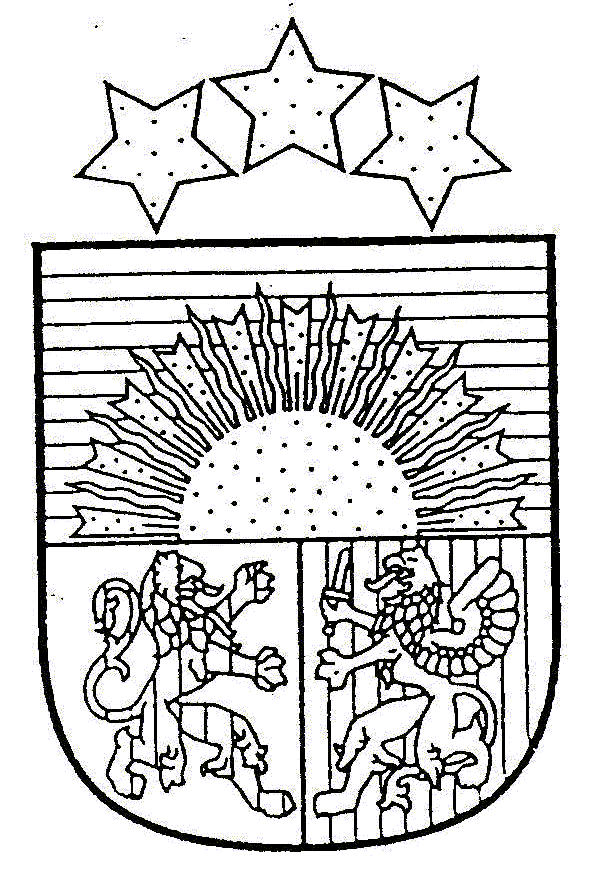 VIĻAKAS  NOVADA  DOMEReģ.Nr.90009115618 Abrenes iela 26, Viļaka, Viļakas novads , LV-4583,tālrunis 64507225, fakss 64507208 , e-pasts vilaka@balvi.gov.lv                                                                                            APSTIPRINĀTS                                                                                            Ar Viļakas  novada domes                                                                                           2013.gada 29.augusta sēdes lēmumu                                                                                            protokols Nr. 19, 1.&                                   VIĻAKAS NOVADA DOMES ARHĪVA NOLIKUMS  Vispārīgie noteikumi.. Viļakas  novada domes darbībā izveidojušies uzkrātie informatīvi vērtīgie dokumenti (pastāvīgi glabājamie un uz laiku glabājamie dokumenti, to skaitā personālsastāva   dokumenti) veido Viļakas novada pašvaldības arhīvu, kas ir  Latvijas nacionālā  arhīva fonda sastāvdaļa.        1.2.  Par Viļakas  novada domes arhīva dokumentu uzkrāšanu, uzskaiti, saglabāšanu un         izmantošanu ir atbildīgs novada pašvaldības  priekšsēdētājs.1.3. Pašvaldības arhīva darbība tiek organizēta saskaņā ar likuma „ Par pašvaldībām” 14. Panta       2.daļas 8.punktu, Arhīva likuma, citu Latvijas Republikas likumdošanas aktu, lietvedības       noteikumu un Latvijas  nacionālā arhīvu fonda  uzraudzības iestāžu nosacījumiem, kā arī       pašvaldības domes priekšsēdētāja prasībām un Viļakas novada pašvaldības arhīva       nolikumu.          1.4. Pašvaldības  arhīva darba organizēšanu saskaņā ar šo Nolikumu, dokumentu uzkrāšanu,           uzskaiti, izmantošanu un saglabāšanu līdz nodošanai valsts arhīvā veic par arhīvu           atbildīgais  Pašvaldības domes priekšsēdētāja norīkots darbinieks.    1.5.Pašvaldības arhīva darbībā ar padomdevēja tiesībām piedalās ekspertu komisija, kuras            kompetencē ir sniegt priekšlikumus par dokumentu glabāšanas termiņiem, veikt            dokumentu vērtības ekspertīzes rezultātu noformēšanu (pastāvīgi un ilgtermiņa glabājamo           lietu, to skaitā personālsastāva lietu, apraksti, akti par dokumentu atlasi iznīcināšanai), u.c.          funkcijas saskaņā ar ekspertu komisijas nolikuma nosacījumiem.     Arhīva dokumentu sastāvs.2.1. Novada domes arhīvs glabā:                 -   novada domes lietvedībā pabeigtus dokumentus:                 -   pastāvīgi glabājamos dokumentus;                 -   ilgtermiņa (ilgāk par 10 gadiem) glabājamos dokumentus;                 -   personālsastāva dokumentus;                      (novada domes priekšteču dokumentus);                 -   likvidēto juridisko personu dokumentus:          2.2.  fonda lietas (pastāvīgi, ilgtermiņa glabājamo un personālsastāva lietu aprakstus,                  vēsturiskās izziņas, arhīva pases, aktus par lietu nodošanu valsts arhīvā, aktus par                  dokumentu atlasi iznīcināšanai u.c.)3.     Arhīva uzdevumi     Pašvaldības  arhīva galvenie uzdevumi:          -  uzkrāt, uzskaitīt, saglabāt un izmantot pastāvīgi un uz laiku  glabājamos dokumentus,               to skaitā personālsastāva dokumentus;-  savlaicīgi sagatavot un noteiktā termiņā nodot valsts arhīvam pastāvīgi glabājamos dokumentus. Atbildīgā darbinieka pienākumi un tiesības  Pašvaldības arhīvam noteikto uzdevumu nodrošināšanai Atbildīgajam darbiniekam ir šādi pienākumi:sniegt  metodisko palīdzību pašvaldības iestādēm un to struktūrvienībām (darbiniekiem), sastādot   lietu nomenklatūru, kā arī sastādot lietu nomenklatūras kopsavilkumu;           4.1.2.piedalīties lietu iekārtošanas kontrolē lietvedībā un to sagatavošanā nodošanai novada domes arhīvā;      4.1.3. kopā ar Ekspertu komisiju organizēt dokumentu vērtības ekspertīzi lietvedībā;      4.1.4. pieņemt glabāšanā atbilstoši pastāvošajiem noteikumiem struktūrvienību, kā arī konkurē darbinieku noformētas pastāvīgi un ilgtermiņa glabājamās lietas (to skaitā personālsastāva lietas);           4.1.5.  veidot  un uzturēt kārtībā pastāvīgi un ilgtermiņa glabājamo dokumentu (to skaitā personālsastāva dok.) uzskaiti, sastādīt  lietu aprakstus;           4.1.6.  veidot un papildināt arhīvā glabājamo  dokumentu uzziņas sistēmu (vēsturisko izziņu);               4.1.7.  sastādīt aktus par dokumentu atlasi iznīcināšanai;               4.1.8.  saglabāt arhīvā pieņemtos dokumentus;               4.1.9. sagatavot pastāvīgi glabājamos dokumentus nodošanai un nodod tos Alūksnes zonālajā valsts arhīvā glabāšanai, valsts arhīva noteiktajā termiņā;                             4.1.10. valsts arhīvu noteiktā termiņā veikt arhīva fondu un lietu uzskaiti, sastādīt arhīva pasi un iesniegt to Alūksnes zonālajā valsts arhīvā;              .                4.1.11. veikt  arhīva dokumentu izmantošanu (izsniegt  arhīva izziņas, uz laiku lietošanā arhīva  dokumentus utt.);                             4.1.12.piedalīties lietvedības un arhīva darba normatīvo dokumentu izstrādāšanā;               4.1.13. ievērot pašvaldības domes priekšsēdētāja prasības un norādījumus;                                          4.1.14.ievērot Latvijas Nacionālā arhīva rekomendācijas par dokumentu noformēšanas- papīra un informācijas pierakstīšanas līdzekļu izvēli.4.2. Par pašvaldības arhīva darba organizēšanu atbildīgā darbinieka tiesības ir:          pieprasīt no pašvaldības iestādēm un  struktūrvienībām (darbiniekiem ievērot noteikumus, kas nosaka lietu   iekārtošanu lietvedībā un to             sagatavošanu nodošanai pašvaldības  arhīvā);                     iesniegt pašvaldības  domes vadībai priekšlikumus par arhīva darba                  uzlabošanas    un dokumentu saglabāšanas jautājumiem;informēt pašvaldības domes priekšsēdētāju par iestāžu un to struktūrvienību vadītājiem, kuri nenodrošina dokumentu saglabāšanu;pieaicināt par konsultantiem Alūksnes zonālā valsts arhīva speciālistus.Novada domes priekšsēdētājs                                                                             S.Maksimovs